PENGARUH PERILAKU ORGANISASI DALAM MENINGKATKAN KUALITAS PELAYANAN PUBLIK (studi pelayanan pembuatan e-KTP di Kantor Kecamatan Ujungberung Kota Bandung)Disusun Oleh :RESTIE BADA FITRIYANTI 
122010049SKRIPSIDiajukan untuk memenuhi syarat penyusunan SkripsiDalam menempatkan Program Strata Satu (S1)Pada Program Studi Ilmu Administrasi Negara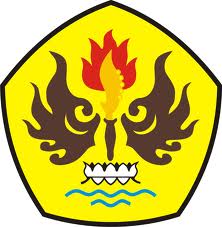 PROGRAM STUDI ILMU ADMINISTRASI NEGARAFAKULTAS ILMU SOSIAL DAN ILMU POLITIKUNIVERSITAS PASUNDANBANDUNG2016